Al COMUNE DI PISADirezione DD 09SERVIZI EDUCATIVI -  CULTURA Biblioteca ComunaleIl/La sottoscritto/a .................................................................................................Insegnante presso la scuola……………………………………………………………………………….. Tel. scuola ........................... Cell................................. @mail ...............................chiede di accederecon la classe ......................n° alunni ..................... n° adulti...................................alla biblioteca comunale SMS il/i giorno/i.............................................................................................................dalle ore ......................................alle ore ..............................................................I docenti e gli accompagnatori, durante la permanenza delle classi in biblioteca, devono vigilare affinché gli alunni osservino un comportamento adeguato e rispettoso del luogo pubblico e non arrechino disturbo o danni per loro stessi, per altri alunni o utenti della biblioteca, e per il regolare svolgimento dei servizi (vedi disciplinare d’uso dei Servizi della Biblioteca SMS ). Il personale della Biblioteca non è responsabile in alcun modo dei bambini in visita alla biblioteca e il loro comportamento ricade sotto la responsabilità degli insegnanti e degli accompagnatori.La biblioteca, per motivi organizzativi edi servizio, si riserva la possibilità di disdire e/o rinviare ad altra data gli incontri programmati con le scuole, previo avviso telefonico o via mail.Pisa, lì ………………………….    Firma …………..…………………………….………...                    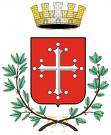 Modulo richiesta per le scuole Visite e incontri in biblioteca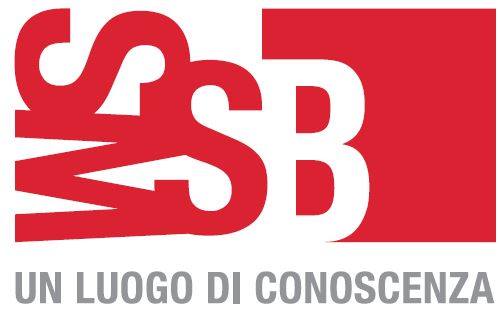 